El siguiente es el documento presentado por el Magistrado Ponente que sirvió de base para proferir la providencia dentro del presente proceso.  El contenido total y fiel de la decisión debe ser verificado en la respectiva Secretaría.TEMAS:	PENSIÓN DE VEJEZ / CAUSACIÓN DEL DERECHO / DISFRUTE DE LA PRESTACIÓN / REQUISITOS / RETIRO DEL SISTEMA / PUEDE SER FORMAL O TÁCITO / MONTO DE LA PENSIÓN / LIQUIDACIÓN / ARTÍCULOS 21 Y 34 DE LA LEY 100 DE 1993.El nacimiento del derecho a la pensión de vejez y la procedencia de su pago efectivo, son situaciones que, en su orden, se encuentran diferenciadas legal y jurisprudencialmente en los conceptos de causación y disfrute pensional. En efecto, conforme a lo dispuesto en los artículos 13 y 35 del Acuerdo 049 de 1990, aprobado por el Decreto 758 del mismo año, la percepción de la pensión está supeditada a la desvinculación del régimen, lo que trae, como regla general la desvinculación del sistema como requisito necesario para el inicio de la percepción de la pensión…Sin embargo, el mismo órgano de cierre ha evidenciado situaciones particulares, en las cuales la interpretación textual conduce a soluciones insatisfactorias en términos valorativos, lo que la ha llevado a la utilización de otras alternativas hermenéuticas para dar solución a esos casos que, por sus particularidades requieren una solución diferente.Así, por ejemplo, en tratándose de eventos en los cuales la conducta del afiliado denota su intención de cesar definitivamente las cotizaciones al sistema, la alta Corporación ha considerado que la prestación debe ser pagada, aun cuando no se evidencia la desafiliación formal del sistema, cuando de la conducta del afiliado, se colige su intención de fenecer definitivamente la vinculación al sistema, a partir de varios hechos, como la terminación del vínculo laboral, la cesación en el pago de aportes, el cumplimiento de los requisitos para la causación del derecho o la reclamación de la prestación. (…)Como se desprende del artículo 34 de la Ley 100 de 1993, modificado por el artículo 10 de la Ley 797 de 2003, el monto de la pensión de vejez, es el resultado de aplicar al ingreso base de liquidación, el porcentaje o tasa de reemplazo que corresponda, según el número de semanas cotizadas durante toda la vida laboral. El ingreso base de liquidación, como lo indica el artículo 21 de la mencionada ley, corresponde al promedio de los salarios o rentas sobre los cuales cotizó el afiliado durante los 10 años anteriores al reconocimiento de la pensión o si éste cotizó 1250 semanas o más, al promedio de toda la vida laboral, si le resulta más favorable, actualizado anualmente con base en la variación del índice de precios al consumidor certificado por el DANE. TRIBUNAL SUPERIOR DEL DISTRITOPEREIRA RISARALDAMagistrada PonenteALEJANDRA MARÍA HENAO PALACIORegistro del proyecto: veintitrés (23) de julio de 2020 Acta de discusión No. 104 del veintiocho (28) de julio de 2020Pereira, Risaralda, tres (3) de agosto de dos mil veinte (2020)De conformidad con el numeral 1º del artículo 15 del Decreto 806 del 04 de junio de 2020, según el cual las sentencias de segunda instancia en materia laboral deben proferirse de manera escrita, procede la Sala Cuarta de Decisión Laboral del Tribunal Superior de Pereira, integrada por las magistradas Alejandra María Henao Palacio, quien actúa como ponente, Ana Lucía Caicedo Calderón y Olga Lucía Hoyos Sepúlveda,  a resolver el grado jurisdiccional de consulta frente a la sentencia proferida el 26 de julio de 2019 por el Juzgado Cuarto Laboral del Circuito de Pereira, dentro del proceso promovido por Olga Mejía López en contra de la Administradora Colombiana de Pensiones - Colpensiones, previamente referenciado. En los términos del memorial de sustitución otorgado por el abogado José Octavio Zuluaga Rodríguez, identificado con la C.C. No. 79.266.852 de Bogotá y portador de la Tarjeta Profesional No. 98.660 del Consejo Superior de la Judicatura, se reconoce personería judicial a la abogada Leidy Tatiana Correa Cardona, identificada con la C.C. No. 1.088.292.104 de Pereira y portadora de la Tarjeta Profesional No. 288.369 del Consejo Superior de la Judicatura, para que obre en representación de la Administradora Colombiana de Pensiones – Colpensiones.Previamente se revisó, discutió y aprobó el proyecto elaborado por la Magistrada ponente el cual alude a la siguiente:SENTENCIAANTECEDENTES1.1.  DemandaOlga Mejía López llamó a juicio a la Administradora Colombiana de Pensiones – Colpensiones, reclamando que la pensión de vejez le sea reliquidada a partir del 14 de enero de 2017, teniendo en cuenta 1985,29 semanas cotizadas y una tasa de reemplazo del 80%; en consecuencia, solicitó el pago de las mesadas de enero a marzo de 2017 y el reconocimiento de las diferencias resultantes en los periodos siguientes, con la correspondiente indexación hasta la ejecutoria de la sentencia e intereses moratorios a partir de ese momento, además de las costas procesales. Como hechos que interesan al proceso se expuso, en síntesis, que cotizó en pensiones 1985,29 semanas; que el 14 de enero de 2017 cumplió 57 años de edad; que en esa fecha adquirió el derecho a la pensión por vejez; que el 30 de enero de 2017 solicitó a Colpensiones el reconocimiento de la prestación; que mediante la Resolución SUB 30244 del 04 de abril de 2017 le fue reconocida la pensión con una tasa de reemplazo del 76,27%, considerando 1784 semanas; que a través de la Resolución SUB 299185 del 30 de diciembre de 2017, la entidad demandada no accedió a la reliquidación de la prestación; que esta decisión se repuso en la Resolución SUB 75707 del 22 de marzo de 2018, definiendo una tasa de reemplazo del 77,79%, teniendo en cuenta 1968 semanas de aportes; y que en la Resolución DIR 6239 del 27 de marzo 2018, se resolvió la apelación, confirmado el acto administrativo que ordenó la reliquidación (fol. 68 al 77). Respuesta a la demanda Al dar contestación a la demanda, la Administradora Colombiana de Pensiones – Colpensiones, aceptó la totalidad de los hechos y se opuso a la prosperidad de lo pedido, manifestando que reliquidó la pensión teniendo en cuenta 1985 semanas; que el retroactivo de la diferencia le fue reconocido a la actora; que no es procedente el pago de las mesadas de enero a marzo de 2017 porque a esa época no se había producido la desafiliación de sistema; y que no se le adeuda suma alguna que pueda acarrear el reconocimiento de algún tipo de interés. Como excepciones, invocó las de inexistencia de la obligación, imposibilidad jurídica para reconocer y pagar derechos por fuera del ordenamiento legal, buena fe, imposibilidad de condena en costas y prescripción (fol. 92 a 99).  SENTENCIA DE PRIMERA INSTANCIA El Juzgado Cuarto Laboral del Circuito de esta ciudad, puso fin a la primera instancia en sentencia del 26 de julio de 2019, en la que accedió parcialmente a las pretensiones al declarar que la actora tiene derecho una mesada pensional superior a la reconocida por la pasiva, por lo que condenó a Colpensiones a pagarle el mayor valor, a partir del 01 de abril de 2017, con la correspondiente indexación. También accedió al pago de intereses moratorios desde la ejecutoria de la sentencia, hasta la verificación del pago. Negó el reconocimiento de retroactivo pensional y condenó en costas a la parte vencida en juicio.Para absolver de la pretensión de retroactivo pensional, estableció como premisa principal que el disfrute pensional estaba supeditado a la desvinculación del sistema. Con arreglo a la historia laboral de la actora, expuso que el retiro  formal tuvo lugar el 31 de agosto de 2017; no obstante, valiéndose de los lineamientos vertidos en la sentencia SL1744 de 2019, concluyó que la desafiliación material acaeció el 31 de marzo de 2017, habida cuenta que la entidad demandada reconoció la gracia pensional a partir del 01 de abril de esa misma anualidad y que la accionante, a pesar de haber causado y reclamado el derecho el 14 y el 30 de enero, respectivamente, continuó efectuando cotizaciones hasta el mes de agosto siguiente, sin que en el proceso adujera o se encontrare probado que tales aportes se hicieron por inducción a error atribuible a la demandada.  En cuanto a la reliquidación de la pensión deprecada, invocó los artículos 21 y 34 de la Ley 100 de 1993, con fundamento en los cuales determinó que el ingreso base de liquidación más favorable a la señora Mejía López, corresponde al promedio de los diez (10) últimos años, equivalente a $4.005.339, y efectuados los cálculos de rigor, con 1968 semanas de cotizaciones, encontró que la actora tenía derecho a una tasa de reemplazo del 80% y a una primera mesada de $3.204.271; cifra superior a los $3.114.244 que fueron reconocidos por Colpensiones. Condenó a la pasiva a pagar intereses de mora del artículo 141 de Ley 100 de 1993 a partir de la ejecutoria de la sentencia, como consecuencia de la mesada pensional deficitaria que había pagado a la demandante.CONSULTA Advirtiendo que la sentencia fue adversa a los intereses de la entidad de seguridad social demandada, el a quo dispuso la remisión de las diligencias a esta Sala para que se surtiera el grado jurisdiccional de consulta. ALEGATOS Dentro del término procesal otorgado a las partes para descorrer el traslado, allegaron sus alegaciones, las cuales en síntesis reflejan los puntos debatidos al interior de la Sala, por lo que se procede a resolver de fondo, previas las siguientes:CONSIDERACIONESTeniendo en cuenta que lo resuelto en la sentencia de primera instancia resultó adverso a los intereses de la pasiva; y que ésta no la apeló, la Sala en atención a la jurisprudencia de la CSJ y a lo dispuesto por el artículo 69 del Código Procesal del Trabajo y de la Seguridad Social, conocerá del proceso en el grado jurisdiccional de consulta a favor de Colpensiones, entidad respecto de la cual el estado es garante de sus obligaciones.5.1. 	Problema jurídico Atendiendo que surtir la consulta en favor de Colpensiones implica necesariamente una revisión íntegra de la sentencia de primera instancia, se analizará: (i) ¿Cuál es el momento a partir del cual la demandante tiene derecho al disfrute de la pensión por vejez? (ii) si la demandante tiene derecho a que se reliquide su pensión de vejez y (iii) si en el caso bajo estudio procede la condena al pago de intereses moratorios del artículo 141 de la Ley 100 de 1993 en razón de una mesada pensional deficitariamente reconocida.5.2. 	Desenvolvimiento de la problemática planteada.5.2.1.  Efectividad del derecho pensional El nacimiento del derecho a la pensión de vejez y la procedencia de su pago efectivo, son situaciones que, en su orden, se encuentran diferenciadas legal y jurisprudencialmente en los conceptos de causación y disfrute pensional. En efecto, conforme a lo dispuesto en los artículos 13 y 35 del Acuerdo 049 de 1990, aprobado por el Decreto 758 del mismo año, la percepción de la pensión está supeditada a la desvinculación del régimen, lo que trae, como regla general la desvinculación del sistema como requisito necesario para el inicio de la percepción de la pensión y de ello ha dado cuenta la basta jurisprudencia de la Sala de Casación Laboral del Corte Suprema de Justicia, que indica que la regla general sigue siendo la desvinculación del sistema como requisito necesario para el inicio de la percepción de la pensión.Sin embargo, el mismo órgano de cierre ha evidenciado situaciones particulares, en las cuales la interpretación textual conduce a soluciones insatisfactorias en términos valorativos, lo que la ha llevado a la utilización de otras alternativas hermenéuticas para dar solución a esos casos que, por sus particularidades requieren una solución diferente.Así, por ejemplo, en tratándose de eventos en los cuales la conducta del afiliado denota su intención de cesar definitivamente las cotizaciones al sistema, la alta Corporación ha considerado que la prestación debe ser pagada, aun cuando no se evidencia la desafiliación formal del sistema, cuando de la conducta del afiliado, se colige su intención de fenecer definitivamente la vinculación al sistema, a partir de varios hechos, como la terminación del vínculo laboral, la cesación en el pago de aportes, el cumplimiento de los requisitos para la causación del derecho o la reclamación de la prestación. Ver entre otras las sentencias con radicados 47.236 de 2015, SL5603-2016 y más recientemente la SL534 -2020. 5.2.2. Reliquidación de la mesada pensional Como se desprende del artículo 34 de la Ley 100 de 1993, modificado por el artículo 10 de la Ley 797 de 2003, el monto de la pensión de vejez, es el resultado de aplicar al ingreso base de liquidación, el porcentaje o tasa de reemplazo que corresponda, según el número de semanas cotizadas durante toda la vida laboral. El ingreso base de liquidación, como lo indica el artículo 21 de la mencionada ley, corresponde al promedio de los salarios o rentas sobre los cuales cotizó el afiliado durante los 10 años anteriores al reconocimiento de la pensión o si éste cotizó 1250 semanas o más, al promedio de toda la vida laboral, si le resulta más favorable, actualizado anualmente con base en la variación del índice de precios al consumidor certificado por el DANE. A su turno, como lo estipula el prenombrado artículo 34, el porcentaje del ingreso base de liquidación (r) corresponde al resultado de la formula, según la cual debe multiplicarse el número de salarios mínimos mensuales legales vigentes por 0,5 y restarlo a la constante 65,50 (r = 65.50 – 0,5(s) donde r = porcentaje del ingreso de liquidación y s = número de salarios mínimos legales mensuales vigentes).  Por cada cincuenta (50) semanas adicionales a las mínimas requeridas, dicho porcentaje se incrementa en 1,5%, sin que el valor total de la pensión pueda ser superior al 80% del ingreso base de liquidación, ni inferior a la pensión mínima. 5.3. Caso concreto 5.3.1. En cuanto al retroactivo pensionalEn el presente caso está demostrado y no es objeto de controversia, que el 14 de enero de 2017, la señora Olga Mejía López completó los requisitos para acceder a la gracia pensional bajo las reglas del artículo 33 de la Ley 100 de 1993, modificada por la Ley 797 de 2003, pues para tal fecha acreditó el cumplimiento de 57 años (fol. 12) y más de 1.300 semanas cotizadas (fol. 14 al 20). Al examinar los distintos actos administrativos emitidos por la entidad de pensiones, unívocamente se encuentra que coinciden en reconocer que el estatus pensional fue alcanzado el 14 de enero de 2017, tal y como puede verse, entre otras, en las Resoluciones SUB 30244 de 2017 (fols. 31 a 35) y DIR 6239 de 2018 (fols. 50 a 54).Allende, como se sigue de lo expuesto, la consolidación del derecho a la pensión de vejez, en este caso, no determina per se el inicio de la obligación de pago a cargo de la Administradora Colombiana de Pensiones, ya que como se advirtió en líneas atrás de esta decisión, el disfrute de la pensión de vejez está condicionado a la desafiliación del sistema. En este punto, ineludible resulta resaltar que aunque la parte activa solicita la efectividad de la prestación a partir de la causación, en la rogativa no identificó el momento en que habría tenido lugar el acto formal de desvinculación del sistema y al examinar las probanzas, tampoco se encuentran elementos que prima facie permitan conocerlo; en contraste, aquello que da cuenta la historia laboral, es que ella continuó activa, efectuando cotizaciones al sistema, hasta el 01 de agosto de 2017, cuando finalmente el empleador reportó la novedad de retiro (ver fol. 19).En este orden, cumple destacar que la demandante en ningún momento afirmó y mucho menos desplegó algún tipo de actividad probatoria, tendiente a demostrar que la entidad de seguridad social la hubiere conminado o inducido a continuar efectuando a aportes con posterioridad a la génesis de la prestación. Por el contrario, al analizar el trámite administrativo, aquello que se constata, es que recibida la solicitud el 30 de enero de 2017 (fol. 22), el ente de seguridad social ordenó el reconocimiento de la pensión e inmediata inclusión en nómina de la reclamante, a partir del 1 de abril de 2017, como lo prueba la Resolución SUB 30244 del 04 de abril de esa misma anualidad (fols. 31 a 35). No se obvia que, según el expediente administrativo que reposa en medio magnético a folio 99 vuelto, el mismo día de la reclamación pensional, la demandante solicitó la corrección de su historia laboral, acusando unos tiempos faltantes; sin embargo, a más de que esto no fue aducido como razón de la continuidad en las cotizaciones, en nada varía lo que se ha indicado, primero porque aún sin esos aportes ella contaba con 1784 semanas, que eran suficientes para obtener del derecho, y segundo, porque los periodos por incorporar a la historia laboral, habían sido reconocidos mediante sentencia judicial que se encontraba en firme y que le permitía tener certeza sobre la totalidad de los períodos a favor. En suma hasta aquí, si bien la demandante elevó solicitud pensional en el mes de enero de 2017, cumplidos los requisitos de edad y semanas, lo cierto es que este hecho por sí solo no es indicativo de la decisión de la actora de desafiliarse del sistema, en tanto que continuó efectuando cotizaciones incluso hasta el mes de agosto; luego entonces, como el reporte de la novedad de retiro y la última cotización se hicieron con corte al 01 de agosto de 2017, era ésta la calenda que debía acogerse como hito de la desafiliación del sistema, con una razón adicional: la única forma de poder reliquidar la pensión con 1985,29 semanas, como se pide en la demanda, es si ello se hace teniendo en cuenta los aportes efectuados hasta esta fecha.No obstante, como la efectividad de la pensión a partir del 01 de abril de 2017, es una decisión adoptada por la entidad demanda mediante actos administrativos en firme, de los que se desprenden derechos a favor de la demandante y frente a los cuales no se solicita la revocatoria, la decisión de primera instancia, será confirmada en este punto. 5.3.2. En cuanto a la reliquidación de la mesada pensionalDebe recordarse que el a quo condenó a la entidad a reliquidar la pensión con el IBL obtenido del promedio de los diez (10) últimos años, que calculó en la suma de $4.005.339, y efectuados los cálculos de rigor, con 1968 semanas de cotizaciones, encontró que la actora tenía derecho a una tasa de reemplazo del 80% y a una primera mesada de $3.204.271; cifra superior a los $3.114.244 que fueron reconocidos por Colpensiones.Teniendo en cuenta lo anterior, la Sala procede a efectuar los cálculos de pertinentes, basándose en la historia laboral de folios 14 al 20, y considerando un total de 1968 semanas cotizadas hasta el 31 de marzo de 2017, dado que a la demandante administrativamente le fue concedido el disfrute pensional a partir del 01 de abril de ese mismo año. Efectuadas las operaciones del caso, visibles en la liquidación anexa y que hace parte integral de esta sentencia, se encuentra que en efecto, el ingreso base de liquidación promedio de los 10 últimos años, que asciende a la suma de $4.002.969 resulta más favorable que el promedio de toda la vida, que lo es de $2.665.412.  En cuanto al monto o tasa de reemplazo de la pensión se encuentra ajustada a derecho la decisión de la sentenciadora de primer grado que tuvo como monto el 80% del IBL, dado que por las primeras 1300 semanas de cotización, la demandante tiene derecho a que se le aplique una tasa de reemplazo del 62,8% y como cuenta con 668 semanas adicionales, este porcentaje se incrementa hasta el máximo del 80% permitido por la Ley 797 de 2003.En consecuencia, el valor de la primera mesada que le correspondía a Olga Mejía López, debió ser el producto de aplicar una tasa de remplazo del 80% al IBL de $4.002.969, es decir, la suma de $3.202.375 en 2017, que incrementados conforme a la variación anual del IPC, ascienden a la suma $3.333.414 para el año 2018, y de $3.439.346 para el año 2019. De este modo, como Colpensiones había fijado el valor de la primera mesada en $3.114.244, es claro que la reliquidación resulta procedente; no obstante, como el juzgado de instancia incurrió en una imprecisión en el cálculo, en detrimento de la entidad que se beneficia con la consulta, la decisión en este punto se modificará para declarar como valor de la mesada para el año 2017 la suma de $3.202.375 y no de $3.204.271 en 2017 como inicialmente lo declaró el fallador de primer grado. Por lo tanto, con base en el monto de las mesadas vigentes para cada año, como también se detalla en la liquidación que se anexa a la presente sentencia, el valor adeudado por concepto de la reliquidación de la mesada pensional causado entre el 01 de abril de 2017 y el 26 de julio de 2019, asciende a la suma de $2.546.489 y no a $2.782.023 como se había planteado en la providencia consultada, siendo procedentes los descuentos y retenciones de ley.A partir del 26 de julio de 2019 (fecha de la sentencia de primera instancia), Colpensiones deberá pagar a la demandante una mesada pensional de $3.439.346 que deberá ser incrementada conforme a ley para el año 2020 y siguientes.En atención a la excepción de prescripción formulada por Colpensiones, ha de decirse que sobre el saldo insoluto de las mesadas no operó dicho fenómeno, toda vez que el acto administrativo de reconocimiento pensional (Resolución SUB 30244 del 04 de abril de 2017) le fue notificado a la actora mediante aviso publicado del 30 de junio de 2017 (fol. 30 a 35) y la presente demanda, como se observa del acta individual de reparto de folio 64 vuelto, fue radicada el 09 de agosto de 2018, esto es, antes de fenecer el término trienal señalado en el artículo 151 del CPT. Finalmente, en cuanto a la condena a intereses moratorios del artículo 141 de Ley 100 de 1993  fulminada por el a quo, sobre el valor de las diferencias encontradas, a partir de la ejecutoria de la sentencia; debe decirse que la Sala la revocará, por cuanto esta procede por la mora en el pago de  la pensión y  no por el pago deficitario de la misma, que es lo que en el presente aconteció, conforme lo ha adoctrinado con suficiencia  la jurisprudencia de la Sala de Casación Laboral, entre otras, en las sentencias SL695 de 2020, CSJ SL278 de 2020 y CSJ SL4523-2015.  No obstante, se mantendrá la orden del a quo de indexar las condenas hasta a la fecha de pago, con el fin de resarcir la pérdida del poder adquisitivo de la moneda por el paso del tiempo. Efecto de la improcedencia de los intereses moratorios, las costas de primer grado deberán reducirse al 60%, sin que haya lugar a costas en esta instancia, por haberse conocido en el grado jurisdiccional de consulta. En síntesis, se modificará el ordinal segundo de la sentencia consultada para corregir el monto de las mesadas pensionales a que tiene derecho la demandante en cada una de las anualidades desde 2017 hasta 2019; se modificará el ordinal tercero, para corregir el valor del retroactivo de las diferencias generadas entre el 01 de abril de 2017 hasta el 26 de julio de 2019 y se revocará parcialmente, en cuanto a la condena al pago de intereses moratorios; finalmente, se modificará el ordinal quinto, en cuanto al porcentaje de las costas causadas. En mérito de lo expuesto, el Tribunal Superior del Distrito Judicial de Pereira - Risaralda, Sala Cuarta de Decisión Laboral, administrando justicia en nombre de la República y por autoridad de la ley,RESUELVEPRIMERO: REVOCAR PARCIALMENTE EL NUMERAL TERCERO de la sentencia proferida por el Juzgado Cuarto Laboral del Circuito de Pereira, en cuanto condenó a la Administradora Colombiana de Pensiones al pago de intereses moratorios para absolver de dicha condena, conforme lo expuesto en la parte motiva de esta sentencia. SEGUNDO: MODIFICAR LOS NUMERALES SEGUNDO TERCERO Y QUINTO, de la sentencia venida en consulta, los cuales quedarán así: “Segundo: Declarar que el valor de la primera mesada pensional que le corresponde a la señora Olga Mejía López, para el año 2017, es de $3.202.375; que incrementada conforme a la variación anual del IPC, asciende a la suma $3.333.414 para el año 2018 y a $3.439.346 para el año 2019.  Tercero: En consecuencia, condenar a la Administradora Colombiana de Pensiones – Colpensiones, a cancelar a la señora Olga Mejía López la suma de Dos millones quinientos cuarenta y seis mil cuatrocientos ochenta y nueve pesos ($2.546.489) por concepto de diferencia pensional causada entre el 01 de abril de 2017 y el 26 de julio de 2019, suma que deberá ser indexada al momento del pago efectivo de la obligación y a la cual se le deberán aplicar los descuentos y retenciones de ley. A partir de 27 de julio de 2019, la Administradora Colombiana de Pensiones – Colpensiones, deberá reconocer a Olga Mejía López una mesada de $3.439.346, aplicando los ajustes anuales conforme a la ley.(…)Quinto: Condenar en costas a Colpensiones en un 60% de las causadas”TERCERO: Sin costas en esta instancia, por haberse conocido en el grado jurisdiccional de consulta. (…)Los integrantes de la Sala, ALEJANDRA MARÍA HENAO PALACIOMagistrada PonenteANA LUCÍA CAICEDO CALDERÓN	      OLGA LUCIA HOYOS SEPÚLVEDA                Magistrada					      MagistradaDemandanteOlga Mejía López  DemandadoColpensionesRadicado66001-31-05-004-2018-00396-01ProcedenciaJuzgado Cuarto Laboral del Circuito de PereiraTipo procesoOrdinario laboral ProvidenciaSentencia de segunda instanciaDecisión REVOCA PARCIALMENTE Y MODIFICA SENTENCIA LIQUIDACIÓN DE MESADA PENSIONAL LIQUIDACIÓN DE MESADA PENSIONAL LIQUIDACIÓN DE MESADA PENSIONAL LIQUIDACIÓN DE MESADA PENSIONAL LIQUIDACIÓN DE MESADA PENSIONAL LIQUIDACIÓN DE MESADA PENSIONAL LIQUIDACIÓN DE MESADA PENSIONAL LIQUIDACIÓN DE MESADA PENSIONAL LIQUIDACIÓN DE MESADA PENSIONAL LIQUIDACIÓN DE MESADA PENSIONAL Demandante: OLGA MEJÍA JIMÉNEZ OLGA MEJÍA JIMÉNEZ Demandado: ADMINISTRADORA COLOMBIANA DE PENSIONES ADMINISTRADORA COLOMBIANA DE PENSIONES ADMINISTRADORA COLOMBIANA DE PENSIONES ADMINISTRADORA COLOMBIANA DE PENSIONES ADMINISTRADORA COLOMBIANA DE PENSIONES Proceso: 66001-31-05-004-2018-00396-0066001-31-05-004-2018-00396-0066001-31-05-004-2018-00396-00[1] Ciclo Desde[2] Ciclo Hasta[3] IBC[4] Días IPC Inicial IPC Inicial IPC Final IPC Final [5] IBC Indexado [6] IBC x Días.         (4 * 5) [1] Ciclo Desde[2] Ciclo Hasta[3] IBC[4] Días Año-Mes Índice Año-Mes Índice [5] IBC Indexado [6] IBC x Días.         (4 * 5) 03/09/197731/10/1977$ 1.770591976-120,362016-1293,11$ 457.791$ 27.009.65901/11/197731/12/1977$ 2.430611976-120,362016-1293,11$ 628.493$ 38.338.04301/01/197811/01/1978$ 2.430111977-120,472016-1293,11$ 481.399$ 5.295.38422/01/197931/12/1979$ 4.4103441978-120,562016-1293,11$ 733.241$ 252.234.99001/01/198003/06/1980$ 4.4101551979-120,722016-1293,11$ 570.299$ 88.396.30601/10/198031/12/1980$ 7.470921979-120,722016-1293,11$ 966.016$ 88.873.49501/01/198101/07/1981$ 7.4701821980-120,902016-1293,11$ 772.813$ 140.651.96603/08/198131/12/1981$ 7.4701511980-120,902016-1293,11$ 772.813$ 116.694.76301/01/198231/12/1982$ 7.4703651981-121,142016-1293,11$ 610.116$ 222.692.16701/01/198328/02/1983$ 9.480591982-121,412016-1293,11$ 626.016$ 36.934.95401/03/198331/12/1983$ 9.4803061982-121,412016-1293,11$ 626.016$ 191.560.94801/01/198431/12/1984$ 11.8503661983-121,652016-1293,11$ 668.699$ 244.743.86701/01/198531/03/1985$ 13.558901984-121,952016-1293,11$ 647.377$ 58.263.94101/04/198506/11/1985$ 28.1682201984-121,952016-1293,11$ 1.344.986$ 295.896.89507/11/198527/12/1985$ 49.588511984-121,952016-1293,11$ 2.367.763$ 120.755.93528/12/198531/12/1985$ 28.16841984-121,952016-1293,11$ 1.344.986$ 5.379.94401/01/198627/07/1986$ 34.6022081985-122,382016-1293,11$ 1.353.694$ 281.568.39628/07/198630/09/1986$ 56.022651985-122,382016-1293,11$ 2.191.684$ 142.459.47401/10/198631/12/1986$ 39.210921985-122,382016-1293,11$ 1.533.968$ 141.125.02701/01/198728/02/1987$ 42.840591986-122,882016-1293,11$ 1.385.011$ 81.715.66401/03/198715/10/1987$ 21.4202291986-122,882016-1293,11$ 692.506$ 158.583.78831/10/198713/11/1987$ 21.420141986-122,882016-1293,11$ 692.506$ 9.695.07919/11/198731/12/1987$ 25.530431986-122,882016-1293,11$ 825.381$ 35.491.39801/01/198829/02/1988$ 25.530601987-123,582016-1293,11$ 663.994$ 39.839.63601/03/198831/10/1988$ 41.0402451987-123,582016-1293,11$ 1.067.384$ 261.509.05801/11/198831/12/1988$ 47.370611987-123,582016-1293,11$ 1.232.017$ 75.153.03401/01/198931/01/1989$ 47.370311988-124,582016-1293,11$ 963.018$ 29.853.54601/02/198931/12/1989$ 54.6303341988-124,582016-1293,11$ 1.110.611$ 370.944.14103/01/199031/12/1990$ 70.2603631989-125,782016-1293,11$ 1.131.818$ 410.849.96901/01/199131/03/1991$ 70.260901990-127,652016-1293,11$ 855.151$ 76.963.63101/04/199130/11/1991$ 89.0702441990-127,652016-1293,11$ 1.084.093$ 264.518.57201/12/199131/12/1991$ 136.290311990-127,652016-1293,11$ 1.658.819$ 51.423.37501/01/199230/09/1992$ 136.2902741991-129,702016-1293,11$ 1.308.243$ 358.458.71801/10/199231/12/1992$ 215.790921991-129,702016-1293,11$ 2.071.362$ 190.565.26101/01/199331/03/1993$ 215.790901992-1212,142016-1293,11$ 1.655.042$ 148.953.75801/04/199330/09/1993$ 254.7301831992-1212,142016-1293,11$ 1.953.699$ 357.526.98401/10/199331/12/1993$ 346.170921992-1212,142016-1293,11$ 2.655.016$ 244.261.43001/01/199431/08/1994$ 329.9162431993-1214,892016-1293,11$ 2.063.027$ 501.315.67101/09/199431/12/1994$ 381.3001221993-1214,892016-1293,11$ 2.384.341$ 290.889.64701/01/199531/01/1995$ 489.550301994-1218,252016-1293,11$ 2.497.644$ 74.929.31601/02/199528/05/1995$ 571.557301994-1218,252016-1293,11$ 2.916.037$ 87.481.10501/03/199531/03/1995$ 520.000301994-1218,252016-1293,11$ 2.652.997$ 79.589.91801/04/199530/04/1995$ 520.000301994-1218,252016-1293,11$ 2.652.997$ 79.589.91801/05/199531/05/1995$ 520.000301994-1218,252016-1293,11$ 2.652.997$ 79.589.91801/06/199530/06/1995$ 520.000301994-1218,252016-1293,11$ 2.652.997$ 79.589.91801/07/199531/07/1995$ 520.000301994-1218,252016-1293,11$ 2.652.997$ 79.589.91801/08/199531/08/1995$ 520.000301994-1218,252016-1293,11$ 2.652.997$ 79.589.91801/09/199530/09/1995$ 910.000301994-1218,252016-1293,11$ 4.642.745$ 139.282.35601/10/199531/10/1995$ 650.000301994-1218,252016-1293,11$ 3.316.247$ 99.487.39701/11/199530/11/1995$ 650.000301994-1218,252016-1293,11$ 3.316.247$ 99.487.39701/12/199531/12/1995$ 650.000301994-1218,252016-1293,11$ 3.316.247$ 99.487.39701/01/199631/01/1996$ 650.000301995-1221,802016-1293,11$ 2.776.216$ 83.286.46801/02/199629/02/1996$ 650.000301995-1221,802016-1293,11$ 2.776.216$ 83.286.46801/03/199631/03/1996$ 650.000301995-1221,802016-1293,11$ 2.776.216$ 83.286.46801/04/199630/04/1996$ 650.000301995-1221,802016-1293,11$ 2.776.216$ 83.286.46801/05/199631/05/1996$ 650.000301995-1221,802016-1293,11$ 2.776.216$ 83.286.46801/06/199630/06/1996$ 646.389301995-1221,802016-1293,11$ 2.760.793$ 82.823.78001/07/199631/07/1996$ 797.527301995-1221,802016-1293,11$ 3.406.318$ 102.189.54901/08/199631/08/1996$ 800.000301995-1221,802016-1293,11$ 3.416.881$ 102.506.42201/09/199630/09/1996$ 800.000301995-1221,802016-1293,11$ 3.416.881$ 102.506.42201/10/199631/10/1996$ 800.000301995-1221,802016-1293,11$ 3.416.881$ 102.506.42201/11/199630/11/1996$ 800.000301995-1221,802016-1293,11$ 3.416.881$ 102.506.42201/12/199631/12/1996$1.360.000301995-1221,802016-1293,11$ 5.808.697$ 174.260.91701/01/199731/01/1997$ 800.000301996-1226,522016-1293,11$ 2.808.748$ 84.262.44301/02/199728/02/1997$ 800.000301996-1226,522016-1293,11$ 2.808.748$ 84.262.44301/03/199731/03/1997$ 800.000301996-1226,522016-1293,11$ 2.808.748$ 84.262.44301/04/199730/04/1997$ 800000301996-1226,522016-1293,11$ 2.808.748$ 84.262.44301/05/199731/05/1997$ 800.000301996-1226,522016-1293,11$ 2.808.748$ 84.262.44301/06/199730/06/1997$ 800.000301996-1226,522016-1293,11$ 2.808.748$ 84.262.44301/07/199731/07/1997$1.080.000301996-1226,522016-1293,11$ 3.791.810$ 113.754.29901/08/199731/08/1997$ 800.000301996-1226,522016-1293,11$ 2.808.748$ 84.262.44301/09/199730/09/1997$ 800.000301996-1226,522016-1293,11$ 2.808.748$ 84.262.44301/10/199731/10/1997$1.072.000301996-1226,522016-1293,11$ 3.763.722$ 112.911.67401/11/199730/11/1997$ 936.000301996-1226,522016-1293,11$ 3.286.235$ 98.587.05901/12/199731/12/1997$2.060.821301996-1226,522016-1293,11$ 7.235.409$ 217.062.26601/01/199831/01/1998$ 970.000301997-1231,212016-1293,11$ 2.893.839$ 86.815.15501/02/199828/02/1998$ 970.000301997-1231,212016-1293,11$ 2.893.839$ 86.815.15501/03/199831/03/1998$ 970.000301997-1231,212016-1293,11$ 2.893.839$ 86.815.15501/04/199830/04/1998$ 970.000301997-1231,212016-1293,11$ 2.893.839$ 86.815.15501/05/199831/05/1998$ 970.000301997-1231,212016-1293,11$ 2.893.839$ 86.815.15501/06/199830/06/1998$ 970.000301997-1231,212016-1293,11$ 2.893.839$ 86.815.15501/07/199831/07/1998$ 970.000301997-1231,212016-1293,11$ 2.893.839$ 86.815.15501/08/199831/08/1998$1.710.733301997-1231,212016-1293,11$ 5.103.696$ 153.110.87801/09/199830/09/1998$1.244.000301997-1231,212016-1293,11$ 3.711.273$ 111.338.19901/10/199831/10/1998$1.179.000301997-1231,212016-1293,11$ 3.517.356$ 105.520.68901/11/199830/11/1998$1.179.000301997-1231,212016-1293,11$ 3.517.356$ 105.520.68901/12/199831/12/1998$2.082.791301997-1231,212016-1293,11$ 6.213.671$ 186.410.12801/01/199931/01/1999$1.179.000301998-1236,422016-1293,11$ 3.014.187$ 90.425.61001/02/199928/02/1999$1.179.000301998-1236,422016-1293,11$ 3.014.187$ 90.425.61001/03/199931/03/1999$1.179.000301998-1236,422016-1293,11$ 3.014.187$ 90.425.61001/04/199930/04/1999$1.179.000301998-1236,422016-1293,11$ 3.014.187$ 90.425.61001/05/199931/05/1999$1.179.000301998-1236,422016-1293,11$ 3.014.187$ 90.425.61001/06/199930/06/1999$1.179.000301998-1236,422016-1293,11$ 3.014.187$ 90.425.61001/07/199931/07/1999$ 1.730.328301998-1236,422016-1293,11$ 4.423.691$ 132.710.74101/08/199931/08/1999$ 1.336.200301998-1236,422016-1293,11$ 3.416.079$ 102.482.35701/09/199930/09/1999$ 1.296.900151998-1236,422016-1293,11$ 3.315.606$ 49.734.08501/10/199931/10/1999$ 1.296.900301998-1236,422016-1293,11$ 3.315.606$ 99.468.17101/11/199930/11/1999$ 1.348.340301998-1236,422016-1293,11$ 3.447.115$ 103.413.45701/12/199931/12/1999$ 2.334.300301998-1236,422016-1293,11$ 5.967.783$ 179.033.50301/01/200031/01/2000$ 1.296.900301999-1239,792016-1293,11$ 3.034.792$ 91.043.74901/02/200029/02/2000$ 1.296.900301999-1239,792016-1293,11$ 3.034.792$ 91.043.74901/03/200031/03/2000$ 1.296.900301999-1239,792016-1293,11$ 3.034.792$ 91.043.74901/04/200030/04/2000$ 1.296.900301999-1239,792016-1293,11$ 3.034.792$ 91.043.74901/05/200031/05/2000$ 1.296.900301999-1239,792016-1293,11$ 3.034.792$ 91.043.74901/06/200030/06/2000$ 1.950.970301999-1239,792016-1293,11$ 4.565.338$ 136.960.15301/07/200031/07/2000$ 1.803.211301999-1239,792016-1293,11$ 4.219.577$ 126.587.31601/08/200031/08/2000$ 1.435.000301999-1239,792016-1293,11$ 3.357.950$ 100.738.51501/09/200030/09/2000$ 1.435.000301999-1239,792016-1293,11$ 3.357.950$ 100.738.51501/10/200031/10/2000$ 1.435.000301999-1239,792016-1293,11$ 3.357.950$ 100.738.51501/11/200030/11/2000$ 1.435.000301999-1239,792016-1293,11$ 3.357.950$ 100.738.51501/12/200031/12/2000$ 2.631.108301999-1239,792016-1293,11$ 6.156.885$ 184.706.55901/01/200131/01/2001$ 1.435.000302000-1243,272016-1293,11$ 3.087.887$ 92.636.59601/02/200128/02/2001$ 2.198.000302000-1243,272016-1293,11$ 4.729.738$ 141.892.15201/03/200131/03/2001$ 1.435.000302000-1243,272016-1293,11$ 3.087.887$ 92.636.59601/04/200130/04/2001$ 1.435.000302000-1243,272016-1293,11$ 3.087.887$ 92.636.59601/05/200131/05/2001$ 1.435.000302000-1243,272016-1293,11$ 3.087.887$ 92.636.59601/06/200130/06/2001$ 1.435.000302000-1243,272016-1293,11$ 3.087.887$ 92.636.59601/07/200131/07/2001$ 1.435.000302000-1243,272016-1293,11$ 3.087.887$ 92.636.59601/08/200131/08/2001$ 1.435.000302000-1243,272016-1293,11$ 3.087.887$ 92.636.59601/09/200130/09/2001$ 1.435.000302000-1243,272016-1293,11$ 3.087.887$ 92.636.59601/10/200131/10/2001$ 1.435.000302000-1243,272016-1293,11$ 3.087.887$ 92.636.59601/11/200130/11/2001$ 1.435.000302000-1243,272016-1293,11$ 3.087.887$ 92.636.59601/12/200131/12/2001$ 3.467.000302000-1243,272016-1293,11$ 7.460.420$ 223.812.59801/01/200231/01/2002$ 1.550.000302001-1246,582016-1293,11$ 3.098.336$ 92.950.08601/02/200228/02/2002$ 2.415.000302001-1246,582016-1293,11$ 4.827.408$ 144.822.23101/03/200231/03/2002$ 1.550.000302001-1246,582016-1293,11$ 3.098.336$ 92.950.08601/04/200230/04/2002$ 1.550.000302001-1246,582016-1293,11$ 3.098.336$ 92.950.08601/05/200231/05/2002$ 1.550.000302001-1246,582016-1293,11$ 3.098.336$ 92.950.08601/06/200230/06/2002$ 1.550.000302001-1246,582016-1293,11$ 3.098.336$ 92.950.08601/07/200231/07/2002$ 1.705.000302001-1246,582016-1293,11$ 3.408.170$ 102.245.09401/08/200231/08/2002$ 1.705.000302001-1246,582016-1293,11$ 3.408.170$ 102.245.09401/09/200230/09/2002$ 1.705.000302001-1246,582016-1293,11$ 3.408.170$ 102.245.09401/10/200231/10/2002$ 1.705.000302001-1246,582016-1293,11$ 3.408.170$ 102.245.09401/11/200230/11/2002$ 1.705.000302001-1246,582016-1293,11$ 3.408.170$ 102.245.09401/12/200231/12/2002$ 3.239.000302001-1246,582016-1293,11$ 6.474.523$ 194.235.69601/01/200331/01/2003$ 1.705.000302002-1249,832016-1293,11$ 3.185.883$ 95.576.49001/02/200328/02/2003$ 1.705.000302002-1249,832016-1293,11$ 3.185.883$ 95.576.49001/03/200331/03/2003$ 1.705.000302002-1249,832016-1293,11$ 3.185.883$ 95.576.49001/04/200330/04/2003$ 2.702.000302002-1249,832016-1293,11$ 5.048.830$ 151.464.91301/05/200331/05/2003$ 1.705.000302002-1249,832016-1293,11$ 3.185.883$ 95.576.49001/06/200330/06/2003$ 1.705.000302002-1249,832016-1293,11$ 3.185.883$ 95.576.49001/07/200331/07/2003$ 1.705.000302002-1249,832016-1293,11$ 3.185.883$ 95.576.49001/08/200331/08/2003$ 1.705.000302002-1249,832016-1293,11$ 3.185.883$ 95.576.49001/09/200330/09/2003$ 1.705.000302002-1249,832016-1293,11$ 3.185.883$ 95.576.49001/10/200331/10/2003$ 1.705.000302002-1249,832016-1293,11$ 3.185.883$ 95.576.49001/11/200330/11/2003$ 1.705.000302002-1249,832016-1293,11$ 3.185.883$ 95.576.49001/12/200331/12/2003$ 3.296.000302002-1249,832016-1293,11$ 6.158.751$ 184.762.52901/01/200431/01/2004$ 1.705.000302003-1253,072016-1293,11$ 2.991.380$ 89.741.40801/02/200429/02/2004$ 2.759.000302003-1253,072016-1293,11$ 4.840.597$ 145.217.91401/03/200431/03/2004$ 1.748.000302003-1253,072016-1293,11$ 3.066.823$ 92.004.68101/04/200430/04/2004$ 2.015.000302003-1253,072016-1293,11$ 3.535.268$ 106.058.02701/05/200431/05/2004$ 1.790.000302003-1253,072016-1293,11$ 3.140.511$ 94.215.31901/06/200430/06/2004$ 1.790.000302003-1253,072016-1293,11$ 3.140.511$ 94.215.31901/07/200431/07/2004$ 1.790.000302003-1253,072016-1293,11$ 3.140.511$ 94.215.31901/08/200431/08/2004$ 2.023.000302003-1253,072016-1293,11$ 3.549.303$ 106.479.10101/09/200430/09/2004$ 1.907.000302003-1253,072016-1293,11$ 3.345.784$ 100.373.52701/10/200431/10/2004$ 1.907.000302003-1253,072016-1293,11$ 3.345.784$ 100.373.52701/11/200430/11/2004$ 1.907.000302003-1253,072016-1293,11$ 3.345.784$ 100.373.52701/12/200431/12/2004$ 3.750.000302003-1253,072016-1293,11$ 6.579.282$ 197.378.46201/01/200531/01/2005$ 1.907.000302004-1255,992016-1293,11$ 3.171.294$ 95.138.83001/02/200528/02/2005$ 1.907.000302004-1255,992016-1293,11$ 3.171.294$ 95.138.83001/03/200531/03/2005$ 1.907.000302004-1255,992016-1293,11$ 3.171.294$ 95.138.83001/04/200530/04/2005$ 1.907.000302004-1255,992016-1293,11$ 3.171.294$ 95.138.83001/05/200531/05/2005$ 1.907.000302004-1255,992016-1293,11$ 3.171.294$ 95.138.83001/06/200530/06/2005$ 1.907.000302004-1255,992016-1293,11$ 3.171.294$ 95.138.83001/07/200531/07/2005$ 3.409.000302004-1255,992016-1293,11$ 5.669.084$ 170.072.50801/08/200531/08/2005$ 2.200.000302004-1255,992016-1293,11$ 3.658.546$ 109.756.38501/09/200530/09/2005$ 2.200.000302004-1255,992016-1293,11$ 3.658.546$ 109.756.38501/10/200531/10/2005$ 2.200.000302004-1255,992016-1293,11$ 3.658.546$ 109.756.38501/11/200530/11/2005$ 2.200.000302004-1255,992016-1293,11$ 3.658.546$ 109.756.38501/12/200531/12/2005$ 4.400.000302004-1255,992016-1293,11$ 7.317.092$ 219.512.77001/01/200631/01/2006$ 2.200.000302005-1258,702016-1293,11$ 3.489.642$ 104.689.26701/02/200628/02/2006$ 2.200.000302005-1258,702016-1293,11$ 3.489.642$ 104.689.26701/03/200631/03/2006$ 2.200.000302005-1258,702016-1293,11$ 3.489.642$ 104.689.26701/04/200630/04/2006$ 3.678.000302005-1258,702016-1293,11$ 5.834.047$ 175.021.42101/05/200631/05/2006$ 2.801.000302005-1258,702016-1293,11$ 4.442.949$ 133.288.47201/06/200630/06/2006$ 2.310.000302005-1258,702016-1293,11$ 3.664.124$ 109.923.73101/07/200631/07/2006$ 2.310.000302005-1258,702016-1293,11$ 3.664.124$ 109.923.73101/08/200631/08/2006$ 2.440.000302005-1258,702016-1293,11$ 3.870.330$ 116.109.91501/09/200630/09/2006$ 2.450.000302005-1258,702016-1293,11$ 3.886.193$ 116.585.77501/10/200631/10/2006$ 2.529.000302005-1258,702016-1293,11$ 4.011.502$ 120.345.07201/11/200630/11/2006$ 2.425.000302005-1258,702016-1293,11$ 3.846.537$ 115.396.12401/12/200631/12/2006$ 4.812.000302005-1258,702016-1293,11$ 7.632.799$ 228.983.98001/01/200731/01/2007$ 2.702.000302006-1261,332016-1293,11$ 4.102.123$ 123.063.69801/02/200728/02/2007$ 2.310.000302006-1261,332016-1293,11$ 3.506.997$ 105.209.89701/03/200731/03/2007$ 4.353.000302006-1261,332016-1293,11$ 6.608.639$ 198.259.17001/04/200730/04/2007$ 2.422.000302006-1261,332016-1293,11$ 3.677.033$ 110.310.98301/05/200731/05/2007$ 2.745.000302006-1261,332016-1293,11$ 4.167.405$ 125.022.15101/06/200730/06/2007$ 2.422.000302006-1261,332016-1293,11$ 3.677.033$ 110.310.98301/07/200731/07/2007$ 2.422.000302006-1261,332016-1293,11$ 3.677.033$ 110.310.98301/08/200731/08/2007$ 2.422.000302006-1261,332016-1293,11$ 3.677.033$ 110.310.98301/09/200730/09/2007$ 2.422.000302006-1261,332016-1293,11$ 3.677.033$ 110.310.98301/10/200731/10/2007$ 2.422.000302006-1261,332016-1293,11$ 3.677.033$ 110.310.98301/11/200730/11/2007$ 2.422.000302006-1261,332016-1293,11$ 3.677.033$ 110.310.98301/12/200731/12/2007$ 5.005.000302006-1261,332016-1293,11$ 7.598.493$ 227.954.77701/01/200831/01/2008$ 2.422.000302007-1264,822016-1293,11$ 3.479.056$ 104.371.68501/02/200829/02/2008$ 2.422.000302007-1264,822016-1293,11$ 3.479.056$ 104.371.68501/03/200831/03/2008$ 2.422.000302007-1264,822016-1293,11$ 3.479.056$ 104.371.68501/04/200830/04/2008$ 2.422.000302007-1264,822016-1293,11$ 3.479.056$ 104.371.68501/05/200831/05/2008$ 2.422.000302007-1264,822016-1293,11$ 3.479.056$ 104.371.68501/06/200830/06/2008$ 3.271.000302007-1264,822016-1293,11$ 4.698.593$ 140.957.79501/07/200831/07/2008$ 4.442.000302007-1264,822016-1293,11$ 6.380.664$ 191.419.91101/08/200831/08/2008$ 2.577.000302007-1264,822016-1293,11$ 3.701.704$ 111.051.12801/09/200830/09/2008$ 2.577.000302007-1264,822016-1293,11$ 3.701.704$ 111.051.12801/10/200831/10/2008$ 2.577.000302007-1264,822016-1293,11$ 3.701.704$ 111.051.12801/11/200830/11/2008$ 2.577.000302007-1264,822016-1293,11$ 3.701.704$ 111.051.12801/12/200831/12/2008$ 6.012.000302007-1264,822016-1293,11$ 8.635.873$ 259.076.20501/01/200931/01/2009$ 2.577.000302008-1269,802016-1293,11$ 3.437.600$ 103.127.99601/02/200928/02/2009$ 2.577.000302008-1269,802016-1293,11$ 3.437.600$ 103.127.99601/03/200931/03/2009$ 2.577.000302008-1269,802016-1293,11$ 3.437.600$ 103.127.99601/04/200930/04/2009$ 2.577.000302008-1269,802016-1293,11$ 3.437.600$ 103.127.99601/05/200931/05/2009$ 3.363.000302008-1269,802016-1293,11$ 4.486.088$ 134.582.63501/06/200930/06/2009$ 2.736.000302008-1269,802016-1293,11$ 3.649.699$ 109.490.95701/07/200931/07/2009$ 4.818.000302008-1269,802016-1293,11$ 6.426.991$ 192.809.73401/08/200931/08/2009$ 2.736.000302008-1269,802016-1293,11$ 3.649.699$ 109.490.95701/09/200930/09/2009$ 2.736.000302008-1269,802016-1293,11$ 3.649.699$ 109.490.95701/10/200931/10/2009$ 2.736.000302008-1269,802016-1293,11$ 3.649.699$ 109.490.95701/11/200930/11/2009$ 2.736.000302008-1269,802016-1293,11$ 3.649.699$ 109.490.95701/12/200931/12/2009$ 5.835.000302008-1269,802016-1293,11$ 7.783.622$ 233.508.67501/01/201031/01/2010$ 2.736.000302009-1271,202016-1293,11$ 3.577.935$ 107.338.04501/02/201028/02/2010$ 2.736.000302009-1271,202016-1293,11$ 3.577.935$ 107.338.04501/03/201031/03/2010$ 2.736.000302009-1271,202016-1293,11$ 3.577.935$ 107.338.04501/04/201030/04/2010$ 2.736.000302009-1271,202016-1293,11$ 3.577.935$ 107.338.04501/05/201031/05/2010$ 2.736.000302009-1271,202016-1293,11$ 3.577.935$ 107.338.04501/06/201030/06/2010$ 2.736.000302009-1271,202016-1293,11$ 3.577.935$ 107.338.04501/07/201031/07/2010$ 5.586.000302009-1271,202016-1293,11$ 7.304.950$ 219.148.50801/08/201031/08/2010$ 3.745.000302009-1271,202016-1293,11$ 4.897.429$ 146.922.87201/09/201030/09/2010$ 3.559.000302009-1271,202016-1293,11$ 4.654.192$ 139.625.76801/10/201031/10/2010$ 7.533.000302009-1271,202016-1293,11$ 9.851.090$ 295.532.70901/11/201030/11/2010$ 2.900.000302009-1271,202016-1293,11$ 3.792.402$ 113.772.05101/12/201031/12/2010$ 2.900.000302009-1271,202016-1293,11$ 3.792.402$ 113.772.05101/01/201131/01/2011$ 2.992.000302010-1273,452016-1293,11$ 3.792.854$ 113.785.61701/02/201128/02/2011$ 2.992.000302010-1273,452016-1293,11$ 3.792.854$ 113.785.61701/03/201131/03/2011$ 2.992.000302010-1273,452016-1293,11$ 3.792.854$ 113.785.61701/04/201130/04/2011$ 2.992.000302010-1273,452016-1293,11$ 3.792.854$ 113.785.61701/05/201131/05/2011$ 2.992.000302010-1273,452016-1293,11$ 3.792.854$ 113.785.61701/06/201130/06/2011$ 2.992.000302010-1273,452016-1293,11$ 3.792.854$ 113.785.61701/07/201131/07/2011$ 2.992.000302010-1273,452016-1293,11$ 3.792.854$ 113.785.61701/08/201131/08/2011$ 2.992.000302010-1273,452016-1293,11$ 3.792.854$ 113.785.61701/09/201130/09/2011$ 2.992.000302010-1273,452016-1293,11$ 3.792.854$ 113.785.61701/10/201131/10/2011$ 2.992.000302010-1273,452016-1293,11$ 3.792.854$ 113.785.61701/11/201130/11/2011$ 2.992.000302010-1273,452016-1293,11$ 3.792.854$ 113.785.61701/12/201131/12/2011$ 2.992.000302010-1273,452016-1293,11$ 3.792.854$ 113.785.61701/01/201231/01/2012$ 3.104.000302011-1276,192016-1293,11$ 3.793.325$ 113.799.75301/02/201229/02/2012$ 3.104.000302011-1276,192016-1293,11$ 3.793.325$ 113.799.75301/03/201231/03/2012$ 3.104.000302011-1276,192016-1293,11$ 3.793.325$ 113.799.75301/04/201230/04/2012$ 3.104.000302011-1276,192016-1293,11$ 3.793.325$ 113.799.75301/05/201231/05/2012$ 3.104.000302011-1276,192016-1293,11$ 3.793.325$ 113.799.75301/06/201230/06/2012$ 3.104.000302011-1276,192016-1293,11$ 3.793.325$ 113.799.75301/07/201231/07/2012$ 3.104.000302011-1276,192016-1293,11$ 3.793.325$ 113.799.75301/08/201231/08/2012$ 3.104.000302011-1276,192016-1293,11$ 3.793.325$ 113.799.75301/09/201230/09/2012$ 3.104.000302011-1276,192016-1293,11$ 3.793.325$ 113.799.75301/10/201231/10/2012$ 3.104.000302011-1276,192016-1293,11$ 3.793.325$ 113.799.75301/11/201230/11/2012$ 3.104.000302011-1276,192016-1293,11$ 3.793.325$ 113.799.75301/12/201231/12/2012$ 3.104.000302011-1276,192016-1293,11$ 3.793.325$ 113.799.75301/01/201331/01/2013$ 3.179.000302012-1278,052016-1293,11$ 3.792.398$ 113.771.95001/02/201328/02/2013$ 3.179.000302012-1278,052016-1293,11$ 3.792.398$ 113.771.95001/03/201331/03/2013$ 3.179.000302012-1278,052016-1293,11$ 3.792.398$ 113.771.95001/04/201330/04/2013$ 3.179.000302012-1278,052016-1293,11$ 3.792.398$ 113.771.95001/05/201331/05/2013$ 3.179.000302012-1278,052016-1293,11$ 3.792.398$ 113.771.95001/06/201330/06/2013$ 3.179.000302012-1278,052016-1293,11$ 3.792.398$ 113.771.95001/07/201331/07/2013$ 3.179.000302012-1278,052016-1293,11$ 3.792.398$ 113.771.95001/08/201331/08/2013$ 3.179.000302012-1278,052016-1293,11$ 3.792.398$ 113.771.95001/09/201330/09/2013$ 3.179.000302012-1278,052016-1293,11$ 3.792.398$ 113.771.95001/10/201331/10/2013$ 3.179.000302012-1278,052016-1293,11$ 3.792.398$ 113.771.95001/11/201330/11/2013$ 3.179.000302012-1278,052016-1293,11$ 3.792.398$ 113.771.95001/12/201331/12/2013$ 3.179.000302012-1278,052016-1293,11$ 3.792.398$ 113.771.95001/01/201431/01/2014$ 3.241.000302013-1279,562016-1293,11$ 3.792.980$ 113.789.40801/02/201428/02/2014$ 3.241.000302013-1279,562016-1293,11$ 3.792.980$ 113.789.40801/03/201431/03/2014$ 3.241.000302013-1279,562016-1293,11$ 3.792.980$ 113.789.40801/04/201430/04/2014$ 3.241.000302013-1279,562016-1293,11$ 3.792.980$ 113.789.40801/05/201431/05/2014$ 3.241.000302013-1279,562016-1293,11$ 3.792.980$ 113.789.40801/06/201430/06/2014$3.241.000302013-1279,562016-1293,11$ 3.792.980$ 113.789.40801/07/201431/07/2014$3.241.000302013-1279,562016-1293,11$ 3.792.980$ 113.789.40801/08/201431/08/2014$3.241.000302013-1279,562016-1293,11$ 3.792.980$ 113.789.40801/09/201430/09/2014$3.241.000302013-1279,562016-1293,11$ 3.792.980$ 113.789.40801/10/201431/10/2014$3.241.000302013-1279,562016-1293,11$ 3.792.980$ 113.789.40801/11/201430/11/2014$3.241.000302013-1279,562016-1293,11$ 3.792.980$ 113.789.40801/12/201431/12/2014$3.241.000302013-1279,562016-1293,11$ 3.792.980$ 113.789.40801/01/201531/01/2015$3.360.000302014-1282,472016-1293,11$ 3.793.496$ 113.804.87401/02/201528/02/2015$3.360.000302014-1282,472016-1293,11$ 3.793.496$ 113.804.87401/03/201531/03/2015$3.360.000302014-1282,472016-1293,11$ 3.793.496$ 113.804.87401/04/201530/04/2015$3.360.000302014-1282,472016-1293,11$ 3.793.496$ 113.804.87401/05/201531/05/2015$3.360.000302014-1282,472016-1293,11$ 3.793.496$ 113.804.87401/06/201530/06/2015$3.360.000302014-1282,472016-1293,11$ 3.793.496$ 113.804.87401/07/201531/07/2015$3.360.000302014-1282,472016-1293,11$ 3.793.496$ 113.804.87401/08/201531/08/2015$3.360.000302014-1282,472016-1293,11$ 3.793.496$ 113.804.87401/09/201530/09/2015$3.360.000302014-1282,472016-1293,11$ 3.793.496$ 113.804.87401/10/201531/10/2015$3.360.000302014-1282,472016-1293,11$ 3.793.496$ 113.804.87401/11/201530/11/2015$3.360.000302014-1282,472016-1293,11$ 3.793.496$ 113.804.87401/12/201531/12/2015$3.360.000302014-1282,472016-1293,11$ 3.793.496$ 113.804.87401/01/201631/01/2016$3.587.000302015-1288,052016-1293,11$ 3.793.135$ 113.794.06101/02/201629/02/2016$3.587.000302015-1288,052016-1293,11$ 3.793.135$ 113.794.06101/03/201631/03/2016$3.587.000302015-1288,052016-1293,11$ 3.793.135$ 113.794.06101/04/201630/04/2016$3.587.000302015-1288,052016-1293,11$ 3.793.135$ 113.794.06101/05/201631/05/2016$3.587.000302015-1288,052016-1293,11$ 3.793.135$ 113.794.06101/06/201630/06/2016$3.587.000302015-1288,052016-1293,11$ 3.793.135$ 113.794.06101/07/201631/07/2016$3.587.000302015-1288,052016-1293,11$ 3.793.135$ 113.794.06101/08/201631/08/2016$3.587.000302015-1288,052016-1293,11$ 3.793.135$ 113.794.06101/09/201630/09/2016$3.587.000302015-1288,052016-1293,11$ 3.793.135$ 113.794.06101/10/201631/10/2016$3.587.000302015-1288,052016-1293,11$ 3.793.135$ 113.794.06101/11/201630/11/2016$3.587.000302015-1288,052016-1293,11$ 3.793.135$ 113.794.06101/12/201631/12/2016$3.587.000302015-1288,052016-1293,11$ 3.793.135$ 113.794.06101/01/201731/01/2017$3.742.000302016-1293,112016-1293,11$ 3.742.000$ 112.260.00001/02/201728/02/2017$3.845.000302016-1293,112016-1293,11$ 3.845.000$ 115.350.00001/03/201731/03/2017$3.793.000302016-1293,112016-1293,11$ 3.793.000$ 113.790.00001/04/201730/04/2017$3.793.244302016-1293,112016-1293,11$ 3.793.244$ 113.797.32001/05/201731/05/2017$3.793.244302016-1293,112016-1293,11$ 3.793.244$ 113.797.32001/06/201730/06/2017$3.793.244302016-1293,112016-1293,11$ 3.793.244$ 113.797.32001/07/201731/07/2017$3.793.244302016-1293,112016-1293,11$ 3.793.244$ 113.797.32001/08/201701/08/2017$ 126.44112016-1293,112016-1293,11$ 126.441$ 126.441Total - Días / Semanas Total - Días / Semanas Total - Días / Semanas 138971985,29LiquidaciónDesdeHasta Días SemanasConceptoConceptoConceptoIBL IBL 103/09/197731/03/2017137761968,00IBL Vida IBL Vida IBL Vida $ 2.665.412$ 2.665.412202/08/200731/03/20173600514,29IBL Diez años IBL Diez años IBL Diez años $ 4.002.969$ 4.002.969LiquidaciónSalario Mínimo Nº SMMLV  r = 65,5 - 0,5 (s)  r = 65,5 - 0,5 (s) Sem. Adic.  Nº Increm. Sem.*1,5% Max. 80%Mesada1$ 737.7173,663,763,7668,013,3619,5083,19$ 2.132.3292$ 737.7175,462,862,8668,013,3619,5082,29$ 3.202.375Tasa de reemplazo Tasa de reemplazo Tasa de reemplazo Tasa de reemplazo Tasa de reemplazo Tasa de reemplazo Tasa de reemplazo Tasa de reemplazo 80%$ 3.202.375,26RETROACTIVO POR DIFERENCIAS PENSIONALES RETROACTIVO POR DIFERENCIAS PENSIONALES RETROACTIVO POR DIFERENCIAS PENSIONALES RETROACTIVO POR DIFERENCIAS PENSIONALES RETROACTIVO POR DIFERENCIAS PENSIONALES RETROACTIVO POR DIFERENCIAS PENSIONALES RETROACTIVO POR DIFERENCIAS PENSIONALES RETROACTIVO POR DIFERENCIAS PENSIONALES RETROACTIVO POR DIFERENCIAS PENSIONALES RETROACTIVO POR DIFERENCIAS PENSIONALES RETROACTIVO POR DIFERENCIAS PENSIONALES Demandante: OLGA MEJÍA JIMÉNEZ OLGA MEJÍA JIMÉNEZ Demandado: ADMINISTRADORA COLOMBIANA DE PENSIONES ADMINISTRADORA COLOMBIANA DE PENSIONES ADMINISTRADORA COLOMBIANA DE PENSIONES ADMINISTRADORA COLOMBIANA DE PENSIONES ADMINISTRADORA COLOMBIANA DE PENSIONES Proceso: 66001-31-05-004-2018-00396-0066001-31-05-004-2018-00396-0066001-31-05-004-2018-00396-00Mesadas ordinarias Mesadas ordinarias Mesadas ordinarias Mesadas ordinarias Mesadas ordinarias Mesadas ordinarias Mesadas ordinarias Mesadas ordinarias Mesadas ordinarias Mesadas ordinarias Mesadas ordinarias Periodo Mesada AnteriorMesada Reliquidada Diferencia Nº Mes. Total IPC Inicial IPC Inicial IPC Final IPC Final Indexa.Periodo Mesada AnteriorMesada Reliquidada Diferencia Nº Mes. Total Año-Mes Índice Año-Mes Índice Indexa.2017-04$ 3.114.244$ 3.202.375$ 88.1311$ 88.1312017-0395,462020-02104,94$ 8.7522017-05$ 3.114.244$ 3.202.375$ 88.1311$ 88.1312017-0495,912020-02104,94$ 8.2982017-06$ 3.114.244$ 3.202.375$ 88.1311$ 88.1312017-0596,122020-02104,94$ 8.0872017-07$ 3.114.244$ 3.202.375$ 88.1311$ 88.1312017-0696,232020-02104,94$ 7.9772017-08$ 3.114.244$ 3.202.375$ 88.1311$ 88.1312017-0796,182020-02104,94$ 8.0272017-09$ 3.114.244$ 3.202.375$ 88.1311$ 88.1312017-0896,322020-02104,94$ 7.8872017-10$ 3.114.244$ 3.202.375$ 88.1311$ 88.1312017-0996,362020-02104,94$ 7.8472017-11$ 3.114.244$ 3.202.375$ 88.1311$ 88.1312017-1096,372020-02104,94$ 7.8372017-12$ 3.114.244$ 3.202.375$ 88.1311,97$ 173.6182017-1196,552020-02104,94$ 15.0872018-01$ 3.241.677$ 3.333.414$ 91.7371$ 91.7372017-1296,922020-02104,94$ 7.5912018-02$ 3.241.617$ 3.333.414$ 91.7971$ 91.7972018-0197,532020-02104,94$ 6.9742018-03$ 3.241.617$ 3.333.414$ 91.7971$ 91.7972018-0298,222020-02104,94$ 6.2812018-04$ 3.241.617$ 3.333.414$ 91.7971$ 91.7972018-0398,452020-02104,94$ 6.0512018-05$ 3.241.617$ 3.333.414$ 91.7971$ 91.7972018-0498,912020-02104,94$ 5.5962018-06$ 3.241.617$ 3.333.414$ 91.7971$ 91.7972018-0599,162020-02104,94$ 5.3512018-07$ 3.241.617$ 3.333.414$ 91.7971$ 91.7972018-0699,312020-02104,94$ 5.2042018-08$ 3.241.617$ 3.333.414$ 91.7971$ 91.7972018-0799,182020-02104,94$ 5.3312018-09$ 3.241.617$ 3.333.414$ 91.7971$ 91.7972018-0899,302020-02104,94$ 5.2142018-10$ 3.241.617$ 3.333.414$ 91.7971$ 91.7972018-0999,472020-02104,94$ 5.0482018-11$ 3.241.617$ 3.333.414$ 91.7971$ 91.7972018-1099,592020-02104,94$ 4.9312018-12$ 3.241.617$ 3.333.414$ 91.7972$ 183.5942018-1199,702020-02104,94$ 9.6492019-01$ 3.344.632$ 3.439.346$ 94.7141$ 94.7142018-12100,002020-02104,94$ 4.6792019-02$ 3.374.199$ 3.439.346$ 65.1471$ 65.1472019-01100,602020-02104,94$ 2.8112019-03$ 3.374.199$ 3.439.346$ 65.1471$ 65.1472019-02101,182020-02104,94$ 2.4212019-04$ 3.374.199$ 3.439.346$ 65.1471$ 65.1472019-03101,622020-02104,94$ 2.1282019-05$ 3.374.199$ 3.439.346$ 65.1471$ 65.1472019-04102,122020-02104,94$ 1.7992019-06$ 3.374.199$ 3.439.346$ 65.1471$ 65.1472019-05102,442020-02104,94$ 1.5902019-07$ 3.374.199$ 3.439.346$ 65.1470,83$ 54.0722019-06102,712020-02104,94$ 1.174DiferenciasDiferenciasDiferenciasDiferencias$ 2.546.489$ 2.546.489Indexación Indexación Indexación $ 169.624$ 169.624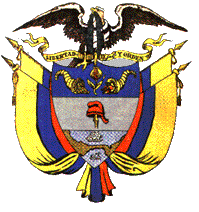 